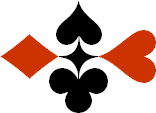 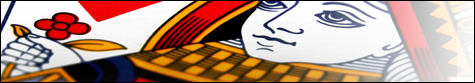 Serie 09 boekje 20 - West opent op 1 niveau
Bied beide handen Antwoorden
© Bridge OfficeAuteur: Thijs Op het Roodt

U bent altijd West en begint. Uw partner is Oost.
Indien niet anders vermeld passen Noord en Zuid.
Is het spelnummer rood dan bent u kwetsbaar.
Biedsysteem toegepast bij de antwoorden
5542
Zwakke 2Stayman 4 kaart hoog, Jacoby hoge en lage kleurenPreëmptief  3 en 4 niveauBlackwood (0 of 3  - 1 of 4)
Heren gestroomlijndNa het eerste boekje vonden de cursisten dit zo leuk, dat ik maar de stoute schoenen heb aangetrokken en meerdere van deze boekjes ben gaan schrijven.

Het enthousiasme van de cursisten heeft mij doen besluiten om deze boekjes gratis aan iedereen die ze wil hebben, beschikbaar te stellen.

Ik heb bewust in eerste instantie geen antwoorden bij de boekjes gemaakt. Maar op veler verzoek toch met antwoorden.Ik zou het waarderen, wanneer u mijn copyright zou laten staan.

Mocht u aan of opmerkingen hebben, laat het mij dan weten.Ik wens u veel plezier met deze boekjes.
1♠A3Noord

West     OostZuid♠10651065♥H8Noord

West     OostZuid♥AV65AV65♦AHB9Noord

West     OostZuid♦754754♣97643Noord

West     OostZuid♣V52V521515888
Bieding West

Bieding West
Bieding Oost
Bieding Oost
Bieding Oost
1111121 SA2PasPasEr zullen spelers zijn die openen deze west hand met 1 Sans Atout. Het is en blijft een keuze. Mijn reden om met 1♣ te beginnen is, ik heb niks in de hoge kleuren.
Open ik deze hand met 1 Sans Atout, dan zal oost 2♣ bieden. Ik bied dan 2♦ en oost 2 Sans Atout. Ziet u het verschil? Ik hoef nu maar(?) zeven slagen te maken. 2♠86Noord

West     OostZuid♠B10B10♥HB542Noord

West     OostZuid♥10831083♦AVB64Noord

West     OostZuid♦H83H83♣BNoord

West     OostZuid♣V10953V109531212666
Bieding West

Bieding West
Bieding Oost
Bieding Oost
Bieding Oost
111222Pas2Een mooi biedverloop. Allebei echt minimaal. Mooi geboden, door beiden.3♠HV1072Noord

West     OostZuid♠AA♥VB52Noord

West     OostZuid♥AH94AH94♦A4Noord

West     OostZuid♦1086310863♣ 86Noord

West     OostZuid♣V1042V10421212131313
Bieding West

Bieding West
Bieding Oost
Bieding Oost
Bieding Oost
1112 2 222443Pas3Dit is een spel waar ik in eerste instantie op 3 Sans Atout kwam. Maar stel de tegenpartij start met ♦ en zo dadelijk lopen de ♠ niet. Dan krijg 3 ♠ slagen, 4 ♥ slagen en 1 ♦ slag. Speel ik 4♥, dan  geef ik vermoedelijk 2 ♣ slagen en een ♦ slag af. Prima geboden door west en oost.4♠98532Noord

West     OostZuid♠HB6HB6♥AV76Noord

West     OostZuid♥22♦ANoord

West     OostZuid♦HB954HB954♣A53Noord

West     OostZuid♣B1084B10841414999
Bieding West

Bieding West
Bieding Oost
Bieding Oost
Bieding Oost
111222Pas2Als west zou je misschien nog een schopje er bovenop willen doen. Biedt u als west 3♠ en dan maakt oost er 4♠ van. Maar tel uw verliezers eens. Tegenpartij start met ♣. En nu? Prima gepast west.5♠VNoord

West     OostZuid♠B10842B10842♥AHVB4Noord

West     OostZuid♥1073210732♦H76Noord

West     OostZuid♦22♣B963Noord

West     OostZuid♣HV2HV21616666
Bieding West

Bieding West
Bieding Oost
Bieding Oost
Bieding Oost
11122232443PasMet distributie punten heeft oost 9 punten. Het 3♥ bod van west belooft minimaal 16 punten. Anders had hij gepast op 2♥. Nu maakt oost er 4♥ van.6♠AV76Noord

West     OostZuid♠H9854H9854♥HVB2Noord

West     OostZuid♥1087410874♦1062Noord

West     OostZuid♦BB♣73Noord

West     OostZuid♣V65V651212666
Bieding West

Bieding West
Bieding Oost
Bieding Oost
Bieding Oost
11111222PasPasNa de opening van 1♣ biedt oost eerst zijn 5-kaart ♠. West heeft 12 echte punten en nu 2 distributie punten. Daardoor heeft hij nog steeds een zwakke opening. Maar hij weet nog niet hoeveel punten oost heeft. Daarom biedt west 2♠. Oost is ook zwak en daarom past hij.7♠V843Noord

West     OostZuid♠B72B72♥V8532Noord

West     OostZuid♥AA♦AH8Noord

West     OostZuid♦V953V953♣BNoord

West     OostZuid♣97653976531212777
Bieding West

Bieding West
Bieding Oost
Bieding Oost
Bieding Oost
1111 SA1 SA2Pas2Oost mag na de opening van 1♥ niet op twee niveau bieden met 7 punten. Daarom biedt hij 1 Sans Atout. West heeft ook een zwakke opening en past. Ik wens oost veel succes met zijn 1 Sans Atout.8♠-Noord

West     OostZuid♠V96V96♥108764Noord

West     OostZuid♥VB9VB9♦AH10Noord

West     OostZuid♦V9V9♣AV762Noord

West     OostZuid♣1098531098531313777
Bieding West

Bieding West
Bieding Oost
Bieding Oost
Bieding Oost
111222Pas2Het is voor west weer een twijfel geval. Omdat hij een renonce ♠ heeft, mag hij na het 2♥ bod van oost 3 punten bijtellen. Biedt hij 3♥, dan biedt oost 4♥, want die mag voor de doubelton ♦ 1 puntje bijtellen. Zie je beide handen, dan moet ♣ heer goed zitten, dan heeft 4♥kans van slagen. 5 ♣ slagen, 3 ♦ slagen en 3 ♥ slagen. De vraag is of dit ook lukt wanneer noord  met ♣ start.9♠AB6Noord

West     OostZuid♠9753297532♥A10953Noord

West     OostZuid♥22♦V64Noord

West     OostZuid♦AH875AH875♣B3Noord

West     OostZuid♣72721212777
Bieding West

Bieding West
Bieding Oost
Bieding Oost
Bieding Oost
1111121 SA2PasPasWest heeft na zijn 1♥ opening niks meer te bieden. En oost heeft er de punten niet voor. Ze hebben hier een ♠ en een ♦ fit. Wanneer oost besluit om 3 distributie punten te tellen, omdat of ♠ of ♦ troef wordt, dan heeft wel nog iets te bieden. Want 1 Sans Atout wordt toch hard werken en hopen.10♠HV3Noord

West     OostZuid♠B95B95♥H32Noord

West     OostZuid♥A10854A10854♦HB763Noord

West     OostZuid♦AA♣H4Noord

West     OostZuid♣986398631515999
Bieding West

Bieding West
Bieding Oost
Bieding Oost
Bieding Oost
11 SA1222222 SA2 SA333444Pas4Dit vind ik een mooi biedverloop. En ook complimenten aan oost en west hiervoor. Na 2♦ van oost, dat Jacoby is, biedt west 2♥. En oost doet het prima met zijn 9 punten om 2 Sans Atout te bieden. Omdat west maar 2 ♣ heeft, mag hij een puntje extra tellen. En met de 9 punten oost zijn dat er 25. Daarom biedt west 3♥. Met de ♦ singelton, heeft oost 11 punten en daarom maakt hij er 4♥ van. Een mooi voorbeeld van biedkunst.